МЕСТНАЯ АДМИНИСТРАЦИЯ СЕЛЬСКОГО ПОСЕЛЕНИЯ ВТОРОЙ ЛЕСКЕН ЛЕСКЕНСКОГО МУНИЦИПАЛЬНОГО РАЙОНА КАБАРДИНО-БАЛКАРСКОЙ РЕСПУБЛИКИПОСТАНОВЛЕНИЕ № 3УНАФЭ № 3БЕГИМ  № 3 26.01. 2017 г.                                                                         с.п. Второй Лескен«Об  отмене аукциона № 271216/9088866/01 лот №1»Руководствуясь  п. 4 ст. 448 Гражданского кодекса Российской Федерации, согласно п. 8 ст. 39.11 Земельного кодекса Российской Федерации, в связи с уточнением границ земельного участка местная администрация сельского поселения Второй Лескен Лескенского муниципального района                                        п о с т а н о в л я е т: Отменить аукцион № 271216/9088866/01 лот №1 объявленный на основании извещения о проведении аукциона по продаже права на заключение договора аренды сроком на 7 лет земельного участка с кадастровым номером 07:07:3900000:323 утвержденного 27 декабря 2016 года. Контроль за исполнением настоящего постановления оставляю за собой.Глава с.п. Второй Лескен                                                                                  А.П.ВарквасовКЪЭБЭРДЕЙ-БАЛЪКЪЭР РЕСПУБЛИКЭМ И ЛЭСКЭН МУНИЦИПАЛЬНЭ КУЕЙМ ЩЫЩ ЛЭСКЭН ЕТIУАНЭ КЪУАЖЭМ И ЩIЫПIЭ АДМИНИСТРАЦЭ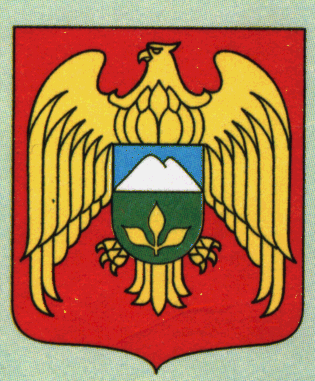 КЪАБАРТЫ-МАЛКЪАР РЕСПУБЛИКАНЫ ЛЕСКЕН МУНИЦИПАЛЬНЫЙ РАЙОНУНУ ЛЕСКЕН ЭКИНЧИ ЭЛ ПОСЕЛЕНИЯСЫНЫ ЖЕР-ЖЕРЛИ АДМИНИСТРАЦИЯСЫ361376, КБР, Лескенский муниципальный район,   с.п. Второй Лескен, ул. Ленина, 55. www.adm-lesken2.ru                                                                                                    тел/факс 8(86639) 9-97-33 e-mail:2-lesken@kbr.ru